Cancer Treatment SummaryFile location Urology/Oncoloy:Dear Dr XRe: Add in patient name, address, date of birth and record numberYour patient has now completed their initial treatment for cancer and a summary of their diagnosis, treatment and on-going management plan are outlined below. The patient has a copy of this summary.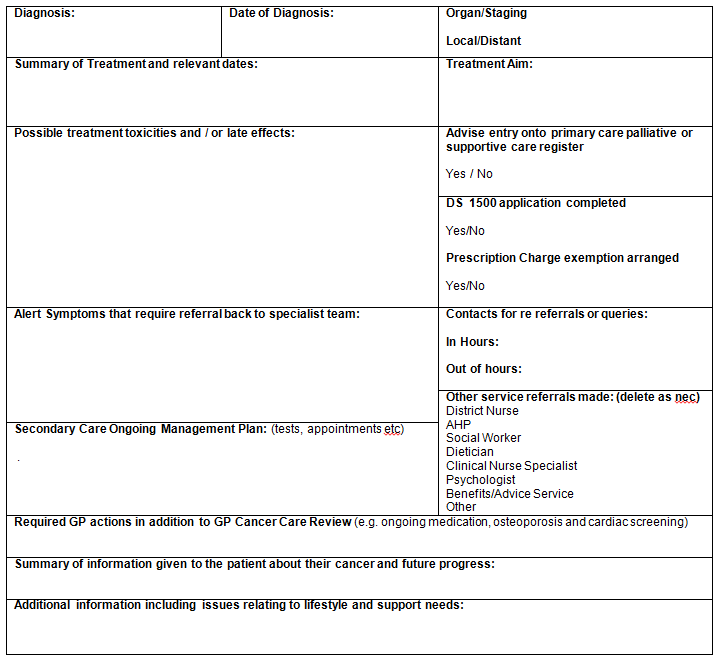 Completing Doctor:                                                       Signature: 	                                                  Date: 